洁尔阴所属行业：医药行业参选类别：数字营销最具创新精神品牌品牌简介知名上市药企倾力打造核心品牌洁尔阴品牌隶属于恩威医药股份有限公司（股票代码：301331）。恩位医药成立于1986年，中国最早民营制药企业，中国最早销售过亿的民营企业，是集中药材种植加工和医药科研、工业、流通，国际贸易为一体的高科技跨国企业集团。品牌市场定位：洁尔阴作为中国女性洗液原研者，37年只做了一件事，陪伴了近一亿中国女性。从古至今，女性私护健康问题一直是她们的难言之隐，恩威医药历经上万小时与数百次的反复推敲与研发，在1986年，这个世纪难题我们突破了，中国第一瓶女性私处洗液-洁尔阴重磅上市。以首创为起点，中国女性洗液原研者成为2022洁尔阴品牌升级新定位。积极树立专业化更信赖、系列化更满足、年轻化更懂你的品牌新理念，夯实品牌核心竞争力。目标人群：18至65岁的中国女性行业地位：从1986年到2022年洁尔阴构建全品类年龄段的私密肌护理解决方案，关爱呵护上亿中国女性。作为中国女性洗液原研者，目前为止私护领域市场主推产品销售额增长350%，踞天猫行业类目销量TOP1，拼多多行业类目TOP6近1-2年发展状况：从第一瓶洁尔阴洗液，到2022年构建全品类年龄段的私密肌护理解决方案。洁尔阴品牌迎来全维度升级。品牌升级——以首创为起点，通过品牌LOGO升级；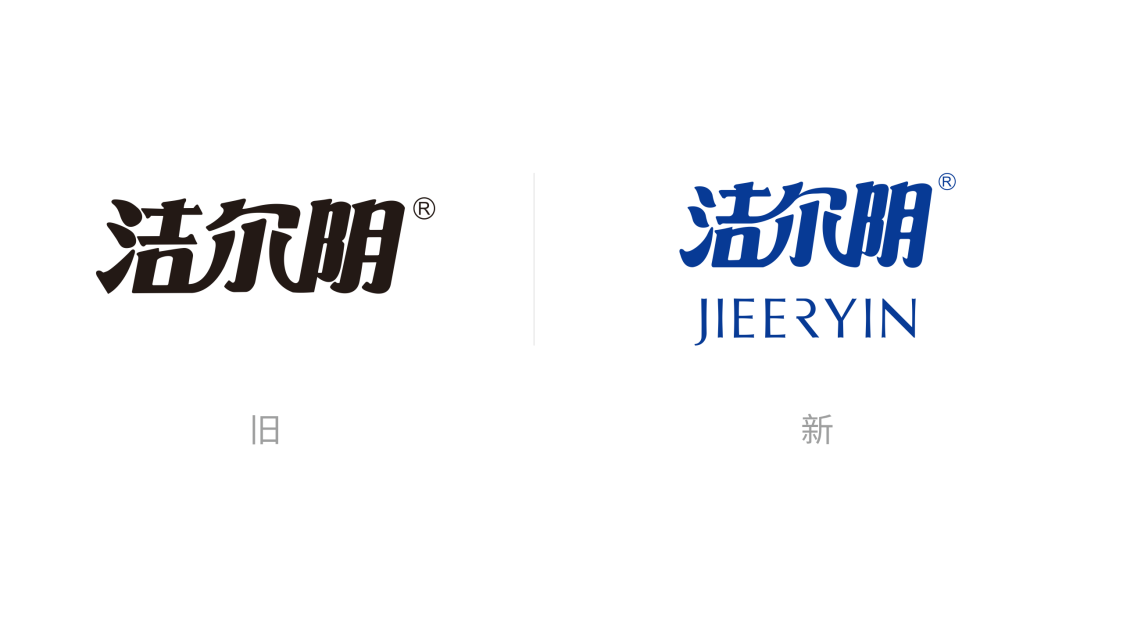 定位升级——中国女性洗液原研者成为2022洁尔阴品牌升级新定位。积极树立专业化更信赖、系列化更满足、年轻化更懂你的品牌新理念，夯实品牌核心竞争力。研发升级——拥有30+年专研经验，始终坚持严谨的开发理念，甄选20个国家安全供应体系，专业针对亚洲女性私密肌肤特质打造更多私护产品，实现私护产品线覆盖全品类全年龄阶段。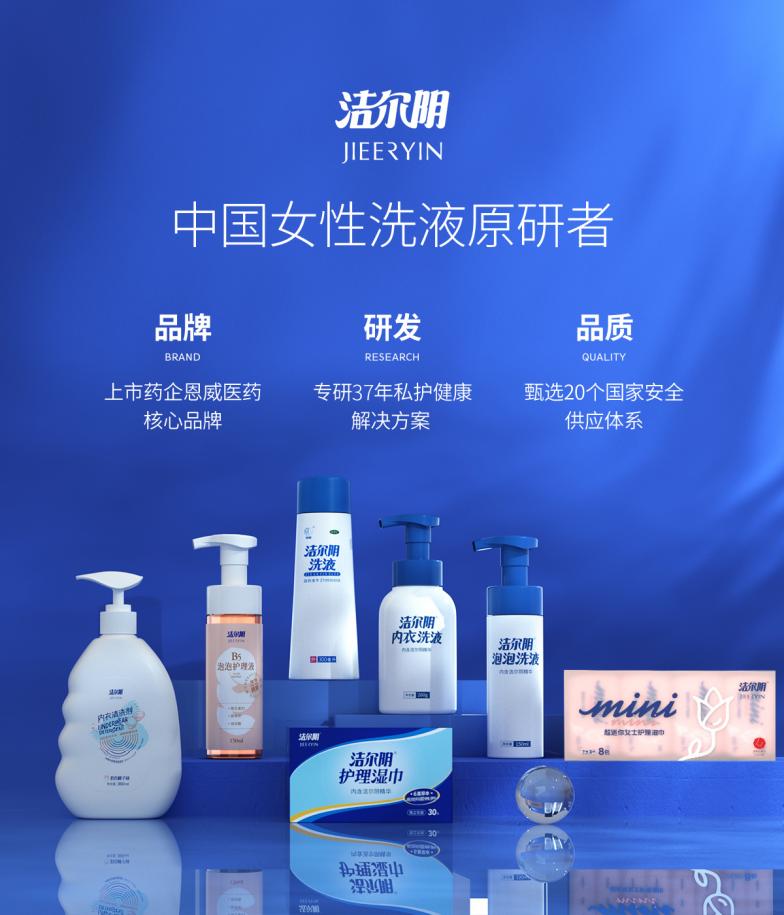 近年来，洁尔阴将依托领先的产品专研能力和消费者洞察能力，以认真服务消费者为基础，精细化塑造品牌为核心，构建消费级私密肌护理解决方案为引擎。持续为亿万消费者提供专业安全的高品质产品和服务。2022年数字营销创新性表现2022年，洁尔阴通过品牌价值回归工程策划多维度主题活动。自2022年9月启动，历时4个月，在微博、小红书、公众号、抖音4大媒介渠道进行品牌官宣，表达品牌全新态度。首次联合300家异业品牌挚友进行#洁尔阴品牌升级#联合共推活动，同时与头部KOL合作，聚焦品牌口碑营销。并通过微信5大城市LBS广告进行线下覆盖。通过这一系列品牌升级营销活动，唤醒与焕新消费者对洁尔阴品牌的品牌记忆，同时获得了行业内和用户的一致好评和认可。代表案例策略核心：以洁尔阴，不止你想象那样为主题，通过品牌升级TVC及升级官宣海报，来表达洁尔阴品牌陪伴着不同年龄段的女性，同时希望继续陪伴着前行。https://video.weibo.com/show?fid=1034:4841146829176872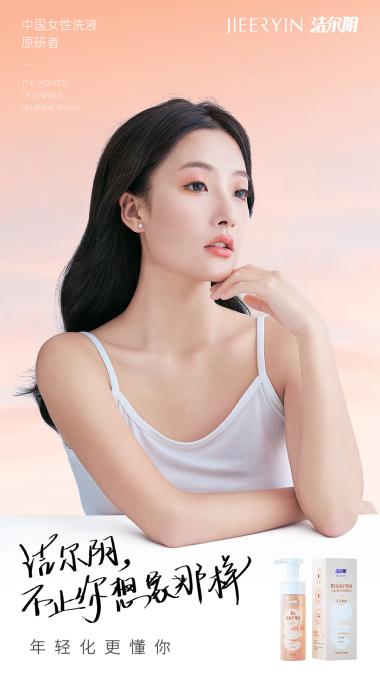 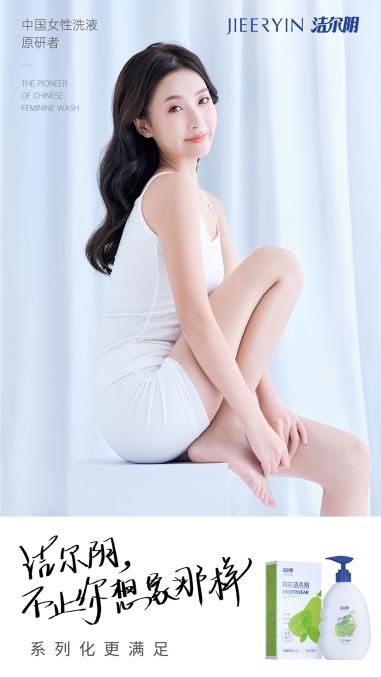 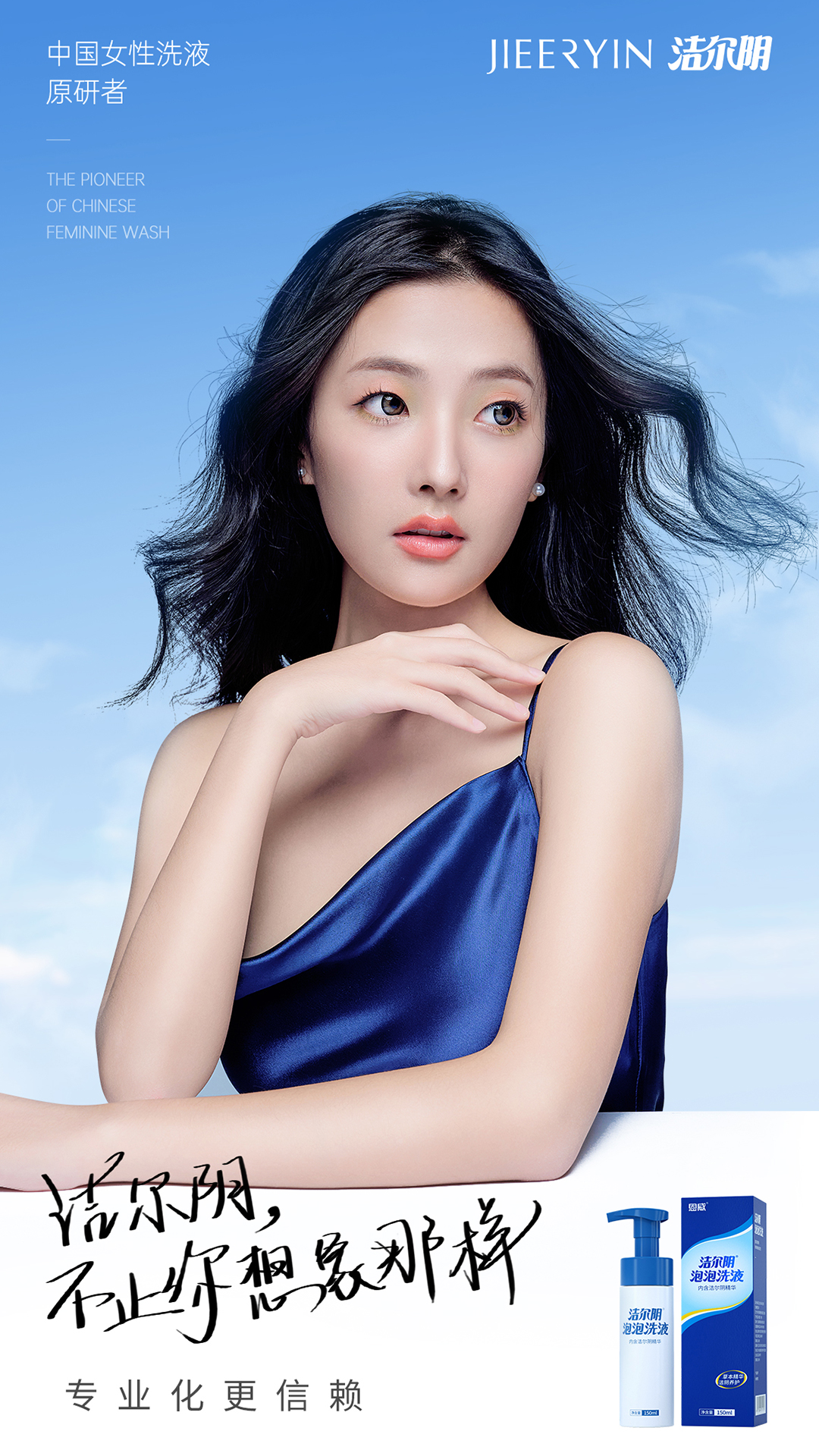 执行亮点：资源整合，全网覆盖统一营销传播路径伴随洁尔阴年轻化的转变，深刻洞察年轻消费者触媒习惯和消费心理，整合线上自由媒介资源，通过小红书、微博、抖音、微信等媒介渠道打造“洁尔阴，不止你想象那样”主题活动。将各渠道资源整合统一输出口径，为品牌活动造势。药企跨界，洁尔阴打造药企年轻化营销范本以品牌升级为核心，从官媒发声-品牌联合-头部KOL口碑营销逐一推进。随着Z世代逐渐成为中国市场的消费主力军，年轻化营销成为品牌吸引和留存用户的手段，而药企与其他一线品牌跨界联合成为由内而外、循序渐进的新趋势。情感链接，唤醒消费者对洁尔阴的全新认识洁尔阴呵护中国女性37年，通过品牌升级TVC进行态度表达，以情感链接打造有温度的品牌，构建全新的品牌形象。效果：通过4大媒介与300家品牌联合活动，总计获得全网曝光达8682万，收获10.6万消费者互动，CTR转化高达64%。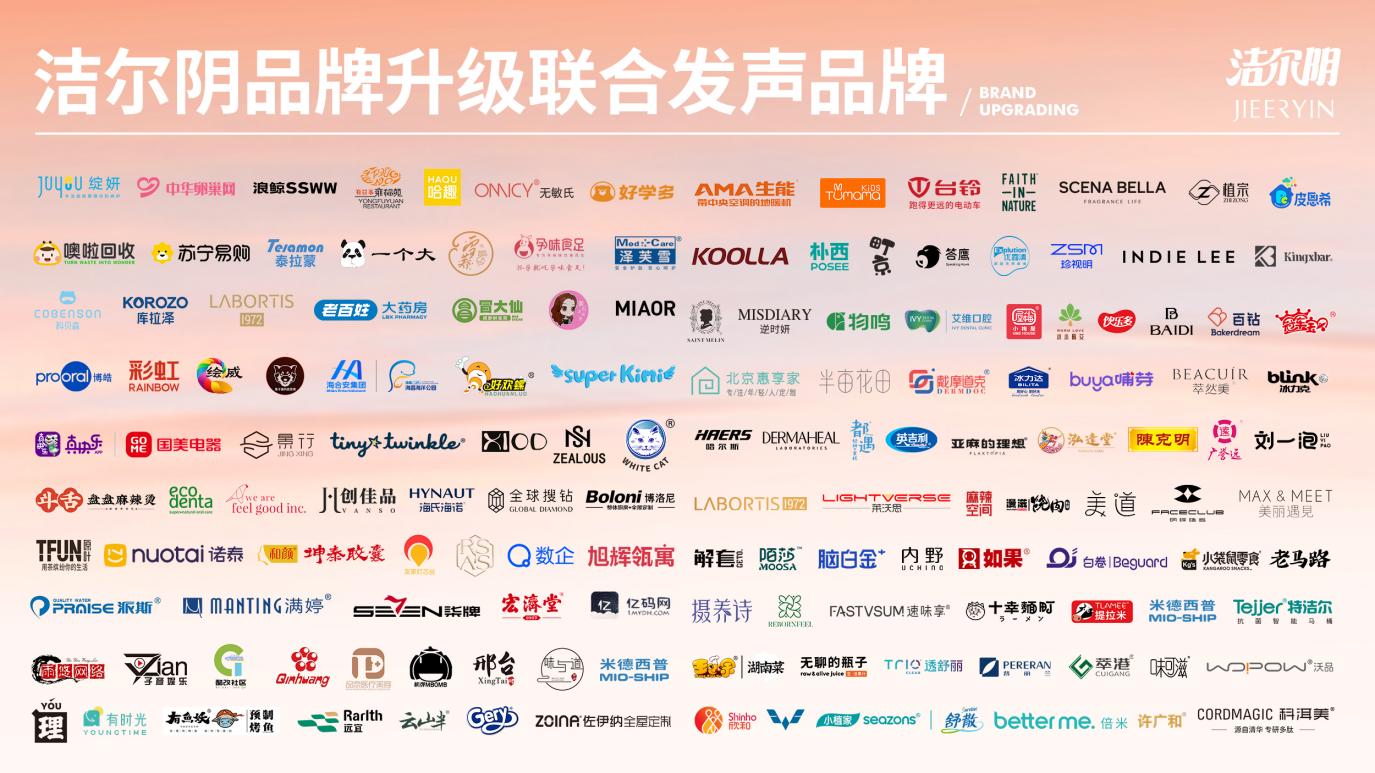 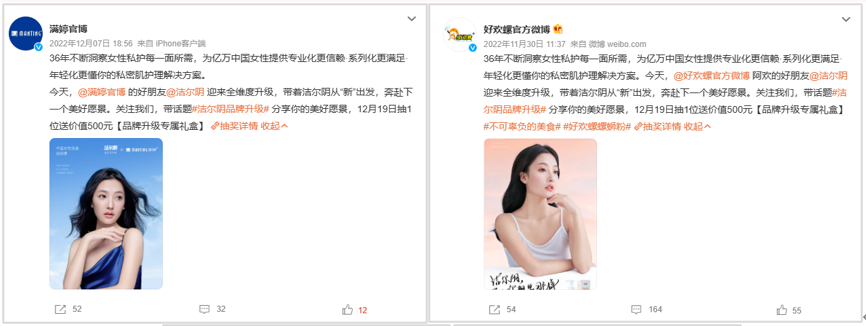 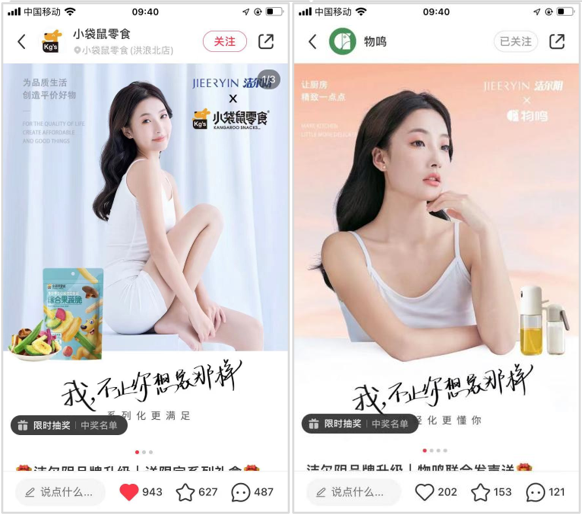 